Сумська міська радаVІІІ СКЛИКАННЯ XI СЕСІЯРІШЕННЯвід 29 весресня 2021 року № 1811-МРм. СумиРозглянувши звернення громадянки, надані документи, відповідно до   статей 12, частини четвертої статті 116, частин першої та другої статті 118, 120, 121, частини сьомої статті 186 Земельного кодексу України, статті 55 Закону України «Про землеустрій», частини третьої статті 15 Закону України «Про доступ до публічної інформації», враховуючи протокол засідання постійної комісії з питань архітектури, містобудування, регулювання земельних відносин, природокористування та екології Сумської міської ради від 13.07.2021 № 26, керуючись пунктом 34 частини першої статті 26 Закону України «Про місцеве самоврядування в Україні», Сумська міська радаВИРІШИЛА:Відмовити Шубіній Ользі Миколаївні в затвердженні технічної документації із землеустрою щодо встановлення (відновлення) меж земельної ділянки в натурі (на місцевості) та наданні у власність земельних ділянок за адресою: м. Суми, вул. Олексія Братушки, 45/1, площами 0,0075 га, 0,0133 га, для будівництва і обслуговування житлового будинку, господарських будівель і споруд (присадибна ділянка), кадастрові номери 5910136600:13:022:0022, 5910136600:13:022:0021, які знаходяться у неї в користуванні, у зв’язку з невідповідністю  вимогам  частини четвертої статті 116 Земельного кодексу України, якою визначено, що передача земельних ділянок безоплатно у власність громадян у межах норм, визначених  цим  Кодексом,  провадиться один раз по кожному виду використання.Секретар Сумської міської ради                                                         Олег РЄЗНІКВиконавець: Клименко Ю.М.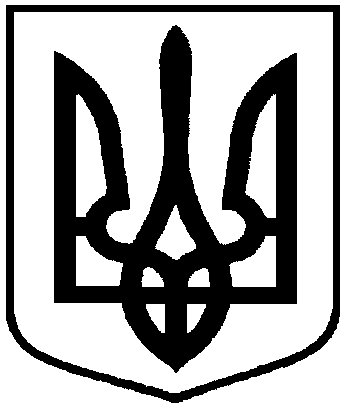 Про відмову в наданні у власність  земельних ділянок за адресою: м. Суми, вул. Олексія Братушки, 45/1, площами 0,0075 га, 0,0133 га Шубіній Ользі Миколаївні, які знаходяться у неї в користуванні